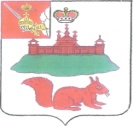 АДМИНИСТРАЦИЯ  КИЧМЕНГСКО-ГОРОДЕЦКОГО МУНИЦИПАЛЬНОГО РАЙОНА  ВОЛОГОДСКОЙ ОБЛАСТИРАСПОРЯЖЕНИЕ                от 21.07.2020    № 110-р                      с. Кичменгский ГородокО внесении изменений в распоряжение от 25.05.2020г. №115-р «О мерах по оптимизации расходов районного бюджета на 2020 год»Внести в распоряжение администрации района от 25.05.2020 года №115-р «О мерах по оптимизации расходов районного бюджета на 2020 год» следующие изменения :В Приложении 1 по строке «  Муниципальная программа «Развитие сферы «Культура» в Кичменгско-Городецком муниципальном районе на 2020-2025 годы» :   - цифры «4 372,1» заменить цифрами  «436,6», «673,3» заменить цифрами « 436,6» , «3 698,8» заменить цифрами « 0,0»;- по строке  «Управления культуры , молодежной политики туризма и спорта администрации района» цифры «2 131,1» заменить цифрами  «436,6», цифры «606,1» заменить цифрами « 436,6» ,  цифры «1 525,0» заменить цифрами « 0,0»;- строку «Администрация района»  всего «2 241,0»  , в том числе за счет местного бюджета цифры «67,2», за счет областного бюджета цифры « 2 173,8» исключить. - по строке «Итого» цифры «44 750,5» заменить цифрами  «40 815,0»,  цифры «7 208,0» заменить цифрами « 6 971,3» ,  цифры «37 542,5» заменить цифрами « 33 843,7».В Приложении 2 строку «Капитальный ремонт стены здания Кичменгско-Городецкой школы искусств им.Н.П.Парушева , Кич-Городецкий район всего «2 241,0» в том числе за счет местного бюджета «67,2», за счет областного бюджета  « 2 173,8» исключить:По строке «Итого» цифры «27 241,0» заменить цифрами  «25 000,0»,  цифры «817,2» заменить цифрами « 750,0 » и цифры «26 423,8 » заменить цифрами  « 24 250,0».     2. Контроль за исполнением распоряжения оставляю за собой.Настоящее распоряжение вступает в силу со дня его подписания.Руководитель администрации района                                              С.А.Ордин                                    